Pesterzsébet, 2017. május 7.Takaró Tamás, esperesKonfirmációAlapige: Jakab levél 4, 8.„Közeledjetek az Istenhez, és közeledni fog hozzátok.” Kedves Testvérek! A dolgok természeténél fogva minél messzebb vagyunk valamitől, annál kevesebbet, és minél közelebb kerülünk valamihez, valakihez, annál többet tudhatunk, láthatunk meg abból. Másként látjuk a dolgokat szabad szemmel, és másként látjuk, ha ugyanazt a dolgot, egy nagy teljesítményű, átvilágító rendszer alá tesszük, és egész apró részleteket is meglátunk, mert közel kerül hozzánk az a valami. És ez igaz tulajdonképpen mindenre. Igaz egy tárgyra, igaz magára a természetre, igaz a tudományos kutatásra, és igaz ránk emberekre is. Sokszor éppen az a probléma velünk, hogy csak úgy messziről nézzük egymást és igazán nem tudunk a másikhoz közel kerülni. Néha megdöbbenünk azon, hogy valakiről valamit gondoltam, aztán megismertem, és kiderült közelre kerülve, hogy ő nem is olyan, sőt ő egészen más, mint ahogy én gondoltam. Így van ez a keresztény egyházzal is, és Isten és az ember kapcsolatával is. Másként látja az egyházat az, aki távol van tőle, és csak mint egy turista néz rá egy templomra kívülről, vagy lép be oda, és néz benne körül belülről. De ha közelebb lép valaki az egyházhoz, és már nem csak kívülről nézni, hanem részt vesz egy gyülekezet életében, akkor rájön, hogy az egyház más, mint ahogy én gondoltam abból, amit hallottam, meg láttam eddig. Aki közel kerül az egyház életéhez, vagy közelebb kerül az egyház életéhez, amit mindig egy-egy konkrét gyülekezetben tehetünk csak meg, nem általánosságban, mert olyan nincs, az rá fog jönni, hogy az egyháznak és benne a gyülekezeteknek van szeretetszolgálata. Ami azt jelenti, hogy az egyház szeretetből nagyon sok mindent csinál dobpergés nélkül, televízió híradó nélkül, rádiós beszámoló nélkül, mert természetes része az életének, hogy szolgál szegények között, betegek között, magányosok között. De aki messze van az egyháztól, ebből nem lát ebből semmit. Aki közel van az egyházhoz, az meg fogja látni, hogy az egyháznak van pásztori szolgálata, ami azt jelenti, hogy komoly lelkigondozói munka folyik minden egyházközségben a válságba jutott emberek élete megsegítésében, válságba jutott házasságok tanácsolásában, gyermekek nevelésében. Komoly pásztori szolgálata van, és komoly tanító szolgálata is van az egyháznak. Nagyon is ráfér a mindenkori újra és újra születő generációkra, hogy az egyház tanításait megismerje. Aztán közelebb lépve rájön, hogy az egyháznak van társadalmi felelősségvállalása a magyarságért, és közben az egész világért is.Ha pedig már nem csak látja valaki közelről az egyházat, az egyház életét, de maga is elkezd részt venni benne, például szolgál benne, fölvállal valamilyen munkát az egyház sokféle szolgálatából személyesen is, akkor rá fog jönni a következőre: az egyház minden szavát és minden tevékenységét (minden szavát, amiről beszél és minden tevékenységét, amit végez és csinál), tulajdonképpen csak egyetlen nagy cél mozgatja. Mindazt, amit most az előbb fölsoroltam, és azok mögött is, csak egyetlen egy nagy cél van, amiért van egyház, amiért itt végzünk mindent, aminek egy részét említettem csak meg, ez az egy pedig nem más, mint: Beszélni minden embernek az élő Istenről, Isten irántunk való nagy szeretetéről, elmondani mindenkinek, hogy tudjon róla, és megélni, megmutatni a másik emberek iránti szeretetünkben, cselekedetünkben ugyanezt. Beszélni róla, hogy szeret az Isten, és mindennapi életgyakorlatunkban megmutatni az emberek felé mindezt. Ennyi az egyház értelme és célja, és semmi más nem vezérli. Minden szolgálata mögött ez van, de ezt csak úgy lehet megérteni, ha valaki egyszer bekapcsolódik, igazán közel kerül, belülre kerül. Nem csak néző, nem csak kíváncsi már, hanem részese egy közösség életének. Kedves Testvérek! Az egyház és gyülekezetei minden élettevékenysége a szeretetről szól, méghozzá Isten szeretetéről. Isten nagy szeretetéről és a mi Isten iránti hálás viszont-szeretetünkről, amit igyekszünk megélni az emberek felé. A konfirmáció is ezért van. Hogyan történik mindez a konfirmációban? Úgy, ahogy az előbb felolvastam egyetlenegy igét a Biblia sok ezer igeverséből, és ez így hangzott: „Közeledjetek Istenhez, és Isten közeledni fog hozzátok”. A konfirmáció az egyháznak az a tevékenysége, amelyben segít közeledni, közelebb menni ifjainknak az Istenhez. Ez a konfirmáció: segíteni közelebb menni Istenhez. Azért, hogy a távol lévő életünk egyszer közel való élet legyen. Segítettük őket azzal, hogy kaput nyitottunk a Bibliára nekik. Azért a Bibliára, mert Isten szája ez a könyv. Aki kíváncsi arra, hogy az Isten mit mond, az nem kerülheti meg ezt a könyvet, a Bibliát, mert Isten kijelentése itt van, a mindig időszerű kijelentése itt van. Akinek a kezében nincs Biblia, annak nyilván nem lehet szívében sem, az érzelmeiben sem, a gondolataiban sem, az élet látásában sem, nem lehet a házasságában sem, az emberi kapcsolataiban sem, mert az nem csak úgy belénk esik. Ezért nyitottunk kaput a fiataloknak arra, hogy vegyék kezükbe a Bibliát. És ma az ünnepi istentisztelet végén oda is adjuk nekik, mindegyiküknek. Kezükbe adjuk a Bibliát. Drága szülők, nagyszülők, ha időnként beléptek a szobájukba, ha van nekik külön szobájuk, nézzétek meg, hogy hol van a Bibliájuk. Tiszta-e vagy poros? Port fog vagy életet ad? Aztán tanítottuk őket imádkozni. Mert ahogy az Isten szája a Biblia, hogy beszél hozzánk, a mi lehetőségünk, hogy Istennel beszéljünk az az, hogy imádkozunk. No, nem csak akkor, amikor a műtőasztalon fekszünk, én is feküdtem néhányszor. Akkor talán még buzgóságosabban imádkozik az ember. Hanem, ahogy az apostol bíztat: „szüntelen imádkozzatok”. Segítettünk nekik abban, hogy ilyen rendszeresen imádkozó életek lehessenek. Hívtuk és hívjuk őket az ige hallgatására. Azért kellett jönniük minden vasárnap is templomba, mert a Biblia szerint „a hit hallásból van”, csak! Nem az erdőben, nem az mezőn, nem a virágban, nem a fában. Istent meghallani csak a hirdetett ige által lehet. „A hit hallásból van.” Ezért hívtuk őket istentiszteletre, hívni fogjuk őket az ifjúsági különböző korcsoportos közösségeinkbe. Hívni fogjuk őket táborba, mert kell, hogy hallják az Isten igéjét, mert nem lehet másként hitre jutni csak így. És bekapcsoltuk őket Isten szeretetének áradásába, azt pedig a gyülekezet közösségében éli meg az ember. Aki elhagyja a gyülekezetét, az kivonja magát Isten szeretet áradásából. Így igyekeztük munkálni azt, hogy közeledjenek az Istenhez. Erre nézve tesznek majd hitvallást, fogadalomtételt, és élnek az úrvacsora szentségével. Vajon miért bíztat bennünket Isten arra, hogy közeledjünk hozzá? Így is felvethetném a kérdést: Ugyan mi értelme van annak, vagy mi célja van annak, miért mondja az Isten, hogy: „Közeledjetek énhozzám, és én is közeledek hozzátok”? Így válaszol erre a Szentírás, maga a zsoltáros, és ez lesz minden ember élettapasztalata, hogy: „Isten közelsége oly igen jó énnékem”. Miért mondja Isten, hogy közeledjetek énhozzám? Mert: „Isten közelsége oly igen jó énnékem”. Akik ebben a templomban már hívő emberek, a Biblia szerint hívő emberek, nem a maguk módján, azok már tudják, hogy ez így van. Isten közelsége nagyon jó dolog. Egyszerűen azért, mert amikor megalkotott az bennünket Isten, akkor odakötött magához, és elárasztott minden gazdagságával, mert gazdag az Isten. Minden gazdagságát nekünk adta, a szeretetének számtalan kincsét megkapta az ember. A biztonságot, az örömöt, a harmóniát, az értelmes és értékes élet lehetőségét, és még az örökkévelósága is biztosítva van. De ezt az Istennel való harmóniát megrontotta a Biblia szerint valami. Ezt az Istennel való jó kapcsolatot megrontotta valami. Ezt a Biblia így nevezi: a bűn. Így lett az Istennel való közösségből Istentől való távolság. Azóta mindannyian távol születünk az atyai háztól. Azért bíztat bennünket az ige, hogy közeledjetek, mert nem születünk úgy, hogy közel vagyunk. „Közeledjetek énhozzám.”Igen, távol kerültünk Istentől, és ezért fontos kérdés, és fontos válasz, hogy: Hogyan lehet közeledni az Istenhez? Úgy, hogy azt mondom, hogy holnaptól kezdve én elindulok az Isten útján? Hogy lehet közeledni? Kedves Testvérek, különös választ ad rá a Biblia. Úgy lehet közeledni Istenhez, hogy Isten elénk jön. Ő indul elénk. A konfirmáció nem más, mint Isten elénk jövetele. Ezek elé a drága ifjak elé, eléjük jött az Isten, hogy közelebb kerüljenek hozzá. És elétek jött, akik eljöttetek ma ide. Akkor is, ha nem volt ilyen gondolat a szívetekben, a fejetekben. A konfirmáció nektek is lehetőség, mert ezen az alkalmon elétek is elétek lép az Isten. Közelít hozzátok is, hogy közelebb léphessünk mi is Őhozzá. Ezért csodálatos és nagy esemény a konfirmáció mindenkinek, mert az nem más, minthogy Isten közel jön, megelőz a szeretetével, és közel lép énhozzám. Azért, hogy a távolságból újra közelség legyen, hogy az Istentől való a távol életemből közel való életté legyen. Hogy az Isten minden ajándékának, jóakaratának részesévé legyek újra. Hogy Isten gazdagságát kiáraszthassa az életembe. Hogy Isten segítségül lehessen a mindennapjaimban. Hogy csinálta Isten, hogy elénk jött, hogy mi közeledhessünk hozzá? Megint egy bibliai igét mondok: „Lehajtotta Isten az eget, és leszállt” – olvassuk a Zsoltárok könyvében. Úgy jött Isten közel hozzánk, hogy lehajtotta az eget, és leszállt. És felállíttatott egy keresztet, és rajta odaáldozott valakit, hogy a szakadtságból, a távolságból közelség lehessen. A kereszt az egyetlen út, amelyen keresztül újra közel kerülhetünk Istenhez. A keresztnek két iránya van. Van egy felfelé, láttatok már keresztfát, az a földet összeköti az éggel, és Jézus két kifeszített, odaszögezett karja, pedig összeköt bennünket egymással. Nincs más út Istenhez, nem lehet közeledni Istenhez, csak egy úton, ennek a kereszt Jézusának a követése útján. Ő kötötte össze a földet az éggel, az én bűnös életemet megbocsátva az élő Istennel. Ezért a konfirmációi előkészület középpontjába ez a Jézus Krisztus került. Amikor bíztat az ige, hogy közeledjetek, tanuljuk meg, ha akarok közeledni azt azért tehetem meg, mert Isten Lelke munkálja. De megmutatja az egyetlen utat is, ahogy közeledhetek, és ez a kereszten át vezet csak. Azon a Jézuson át, akit ott megfeszítettek a bűneinkért. Segítsétek a gyermekeiteket, hogy hallhassák Istennek az erről szóló igéjét, és a magatok életében próbáljátok megmutatni, hogy milyen áldott dolog közel lenni az Istenhez, közel élni az Istenhez. És hogy mennyi áldás származik ebből a mi gyermekeinkre és unokáinkra. Adja Isten, hogy ez megtörténhessen! 		Ámen!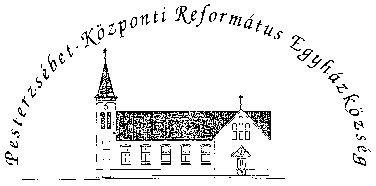 Pesterzsébet-Központi Református Egyházközség1204 Budapest, Ady E. u. 81.Tel/Fax: 283-0029www.pkre.hu   1893-2017